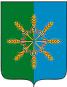 Администрация  Новозыбковского  района                                 ПОСТАНОВЛЕНИЕот   19  декабря   2018 года                                                                                        № 574г. НовозыбковО внесении изменения в постановление администрации Новозыбковского района № 328 от 16 июля 2018 года «О предоставлении разрешения на условно разрешенный вид использованияземельного участка на территории населенного пункта Мамай Новозыбковского района»     В соответствии со статьей 39 Градостроительного кодекса Российской Федерации, Законом Российской Федерации от 06.10.2003 г. № 131-ФЗ «Об общих принципах организации местного самоуправления в Российской Федерации», Правилами землепользования и застройки Тростанского сельского поселения,  и с целью уточнения условно разрешенного вида  использования земельного участка,  ПОСТАНОВЛЯЮ:     1. Внести изменение в  постановление администрации Новозыбковского района № 328 от 16 июля 2018 года «О предоставлении разрешения на условно разрешенный вид использования земельного участка на территории населенного пункта Мамай Новозыбковского района» заменив слова:  «Временные павильоны розничной торговли»  на слова: «Киоски, временные павильоны розничной торговли и обслуживания».    2. Контроль за исполнением данного постановления оставляю за собой.    3. Настоящее постановление опубликовать в информационном вестнике органов местного самоуправления Новозыбковского района и разместить на официальном сайте Новозыбковского района.            Глава администрации района                                                                                      Н.С. ЛучкинН.В. Грек56929